September  2017September  2017September  2017September  2017September  2017September  2017September  2017Sun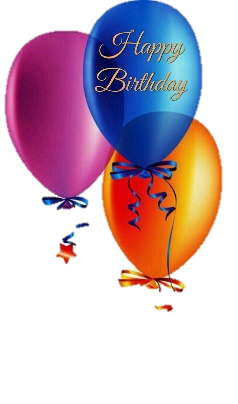 MonTueWedThuFriSatHappy Birthday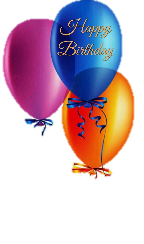 Joyce K 16 ~ Jay 17 Michael C 17 ~ Mary 21 Tom C 23 ~ Joe 25Happy BirthdayJoyce K 16 ~ Jay 17 Michael C 17 ~ Mary 21 Tom C 23 ~ Joe 25Happy BirthdayJoyce K 16 ~ Jay 17 Michael C 17 ~ Mary 21 Tom C 23 ~ Joe 251 2 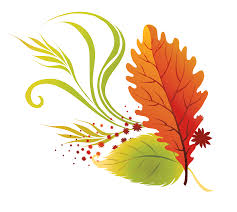 3 4 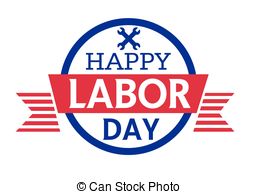 Agency closed5 Living Farm11-2Please bring a picnic lunch6 Self Advocacy Awareness11-2Please bring a lunch7 Calendar Planning11-2Lunch Provided8 9 10 11 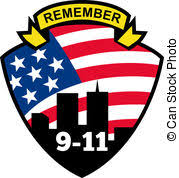 Drop In Monday10-3Please bring a lunch.No Transportation ProvidedPatriot Day12 Lunch at Japanese Restaurant11-2$$13 Memory Skills11-2Please bring a lunch14Bowling11-2Lunch at McDonald’s$$15 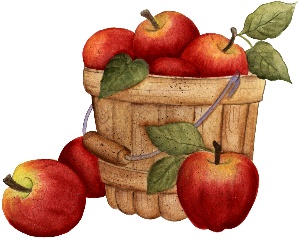 16 17 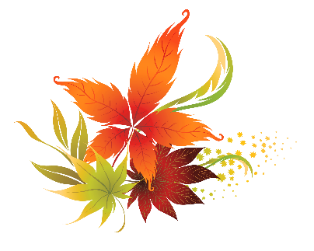 18 Drop In Monday10-3Please bring a lunch.No Transportation Provided19 State Park11-2Please bring a picnic lunch20 Calming the Mind11-2Pleases bring a lunchRosh Hashanah21 Brain Injury Support Group Meeting12-222 Autumnal Equinox(First Day of Autumn)23 24 25 Drop In Monday10-3Please bring a lunch.No Transportation Provided26 Game Day11-2Please bring a lunch27 Staff Meeting DayNo Activity28 News Station Tour11-2Lunch TBD29 Yom Kippur30 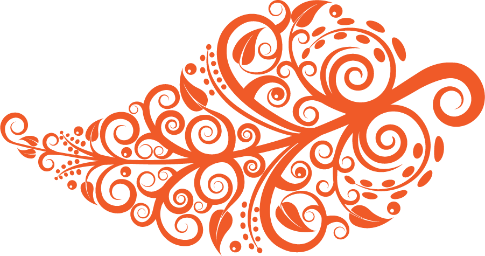 